Publicado en Madrid el 30/05/2019 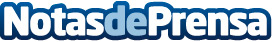 Katia Márquez presenta 'El latido de mi voz''El latido de mi voz', editado por Letrame Editorial, es la ópera prima literaria de la también cantautora cubana Katia Márquez.  La obra se presenta en Madrid el próximo ‪14 de junio‬ en la sede de la AIEDatos de contacto:Katia Márquez 635710862Nota de prensa publicada en: https://www.notasdeprensa.es/katia-marquez-presenta-el-latido-de-mi-voz_1 Categorias: Música Literatura Madrid Entretenimiento Eventos http://www.notasdeprensa.es